Разработка урока по физкультуре для 4 класса по теме: "Разминка лыжника"Олимпийские состязания. Спортивно-игровой проект. Лыжный спорт.4 КлассУрок 4. Тема: «Разминка лыжника». 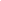 